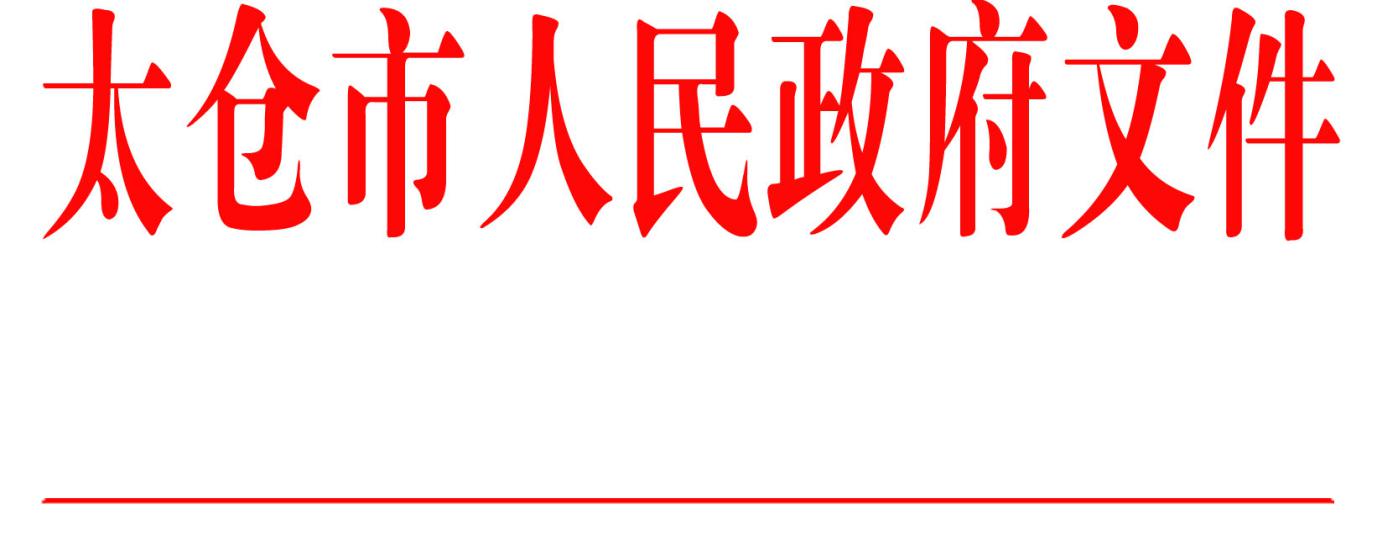 太政发〔2020〕67号市政府关于公布太仓市征地区片综合地价标准的通知各镇人民政府，太仓港经济技术开发区、太仓高新区、科教新城管委会，娄东街道、陆渡街道办事处，市各有关单位：我市征地区片综合地价标准已经《省政府关于苏州市所辖各县（市、区）征地区片综合地价执行标准的批复》（苏政复〔2020〕96号）批准。现就有关事项通知如下：一、我市征地区片划定为两个区片，征地区片范围以公布的太仓市征地区片综合地价分布图为准。二、征收集体农用地区片综合地价标准：区片Ⅰ为65000元/亩，区片Ⅱ为64000元/亩。征收集体建设用地的、征收集体未利用地的，涉及征收依法取得的集体经营性建设用地的，按照《省政府关于公布江苏省征地区片综合地价最低标准的通知》（苏政发〔2020〕44号）要求确定。三、根据我市经济社会发展状况，调整土地补偿费和安置补助费标准，具体如下：征收农用地的土地补偿费标准，区片Ⅰ和区片Ⅱ分别为每亩33000元、每亩32000元；安置补助费标准，区片Ⅰ和区片Ⅱ均为每人32000元。四、各地要认真做好新老征地补偿标准的衔接，妥善解决实施过程中的有关问题，确保新的征地补偿标准顺利实施。各相关部门要通力协作，加强对征地补偿安置工作的管理，切实保护农民合法权益，确保被征地农民原有生活水平不降低，长远生计有保障。附件：1.太仓市征地区片综合地价标准    2.太仓市征地区片综合地价图3. 《省政府关于苏州市所辖各县（市、区）征地区片综合地价执行标准的批复》                               太仓市人民政府2020年10月29日（此件公开发布）  抄送：市委各部委办局，市人大常委会办公室，市政协办公室，市监委、市法院、检察院，市人武部，市各人民团体。  太仓市人民政府办公室                     2020年10月29日印发